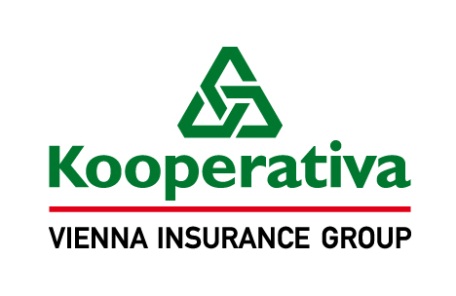 Dodatek č. 1k pojistné smlouvě č.	7721145858Úsek pojištění hospodářských rizikKooperativa pojišťovna, a.s., Vienna Insurance Groupse sídlem Praha 8, Pobřežní 665/21, PSČ 186 00, Česká republika IČO: 47116617zapsaná v obchodním rejstříku u Městského soudu v Praze, sp. zn. B 1897(dále jen „pojistitel“)zastoupený na základě zmocnění níže podepsanými osobami Pracoviště: Kooperativa pojišťovna, a.s., Vienna Insurance Group, Pobřežní 665/21, Praha 8, PSČ 186 00,aMěsto Jindřichův Hradecse sídlem Jindřichův Hradec, Klášterská 135/II, PSČ 377 22, Česká republikaIČO: 00246875(dále jen „pojistník“)zastoupený Mgr. Ing. Michalem Kozárem, MBA, starostouKorespondenční adresa pojistníka je totožná s výše uvedenou adresou pojistníka.uzavírají ve smyslu zákona č. 89/2012 Sb., občanského zákoníku, tento dodatek, který spolu s výše uvedenou pojistnou smlouvou, pojistnými podmínkami pojistitele a přílohami, na které se pojistná smlouva (ve znění tohoto dodatku) odvolává, tvoří nedílný celek.Výše uvedená pojistná smlouva (včetně výše uvedených údajů o výše uvedených subjektech) nově zní takto:Článek I.Úvodní ustanoveníPojištěným je:PojistníkOrganizační složky, jejichž zřizovatelem je Město Jindřichův Hradec (Kulturní dům Střelnice, Domov pro matky s dětmi a Rodinná poradna Políkno, městská policie, hasičské sbory apod.)Příspěvkové organizace dle přílohy č. 1 (příloha č. 3 Zadávací dokumentace)K tomuto pojištění se vztahují: Všeobecné pojistné podmínky (dále jen „VPP“), Zvláštní pojistné podmínky (dále jen „ZPP“) a Dodatkové pojistné podmínky (dále jen „DPP“).        Všeobecné pojistné podmínky 	VPP P-100/14 - pro pojištění majetku a odpovědnosti	Zvláštní pojistné podmínkyZPP P-600/14 - pro pojištění odpovědnosti za újmu        ZPP P-666/14 - pro pojištění odpovědnosti zastupitelů obce		Dodatkové pojistné podmínky	DPP P-520/14 - pro pojištění hospodářských rizik, sestávající se z následujících doložek:	Odpovědnost za újmu	DODP102 - Pojištění obecné odpovědnosti za újmu a pojištění odpovědnosti za újmu způsobenou vadou výrobku a vadou práce po předání - Základní rozsah pojištění (1612)	DODP103 - Cizí věci převzaté - Rozšíření rozsahu pojištění (1606)	DODP104 - Cizí věci užívané - Rozšíření rozsahu pojištění (1401)	DODP105 - Náklady zdravotní pojišťovny a regresy dávek nemocenského pojištění - Rozšíření rozsahu pojištění (1401)	DODP106 - Křížová odpovědnost - Rozšíření rozsahu pojištění (1401)  DODP109 - Provoz pracovních strojů - Rozšíření rozsahu pojištění (1412)DODP110 -  Peněžitá náhrada nemajetkové újmy - ochrana osobnosti - Rozšíření rozsahu pojištění (1401)DODP111 - Čisté finanční škody - k pojištění obecné odpovědnosti za újmu - Rozšíření rozsahu pojištění (1704)	DODP115 - Výkon veřejné moci - Rozšíření rozsahu pojištění (1507)	DODP116 - Obecní policie - Rozšíření rozsahu pojištění (1401)	DODP118 - Poskytování sociálních služeb - Rozšíření rozsahu pojištění (1401)DODP127 - Věci odložené a vnesené - Rozšíření rozsahu pojištění (1603)DODP130 - Věci zaměstnanců - Rozšíření rozsahu pojištění (1603)	Obecné	DOB101 - Elektronická rizika - Výluka (2001)	DOB106 - Bonifikace - Vymezení podmínek (1401)Článek II.Druhy a způsoby pojištění, předměty a rozsah pojištěníPřehled sjednaných pojištěníPojištění se sjednává pro předměty pojištění v rozsahu a na místech pojištění (v případě pojištění odpovědnosti za újmu v rozsahu a za podmínek) uvedených v následujících tabulkách:1.1 Pojištění odpovědnosti za újmu 1)	nová cena je vyjádření pojistné hodnoty ve smyslu ustanovení čl. 21 odst. 2) písm. a) VPP P-100/14	časová cena je vyjádření pojistné hodnoty věci ve smyslu ustanovení čl. 21 odst. 2) písm. b) VPP P-100/14	obvyklá cena je vyjádření pojistné hodnoty věci ve smyslu ustanovení čl. 21 odst. 2) písm. c) VPP P-100/14	jiná cena je vyjádření pojistné hodnoty věci ve smyslu čl. V. Zvláštní ujednání této pojistné smlouvy2)	první riziko ve smyslu ustanovení čl. 23 odst. 1) písm. a) VPP P-100/143)	MRLP je horní hranicí pojistného plnění v souhrnu ze všech pojistných událostí vzniklých v jednom pojistném roce. Je-li pojištění sjednáno na dobu kratší než jeden pojistný rok je MRLP horní hranicí pojistného plnění v souhrnu ze všech pojistných událostí vzniklých za dobu trvání pojištění. 4)	zlomkové pojištění ve smyslu čl. 23 odst. 1) písm. b) VPP P-100/145)	spoluúčast může být vyjádřena pevnou částkou, procentem, časovým úsekem nebo jejich kombinací ve smyslu čl. 11 odst. 4) VPP P-100/146)	odchylně od čl. 8 odst. 1) věta druhá ZPP P-600/14 poskytne pojistitel na úhradu všech pojistných událostí nastalých během jednoho pojistného roku pojistné plnění v souhrnu maximálně do výše limitu pojistného plnění7)	odchylně od čl. 8 odst. 2) věta třetí ZPP P-600/14 poskytne pojistitel na úhradu všech pojistných událostí nastalých během jednoho pojistného roku pojistné plnění v souhrnu maximálně do výše sublimitu pojistného plnění8)	dobou ručení se rozumí doba ve smyslu čl. 11 odst. 5) ZPP P-400/14  9)	integrální časová franšíza je časový úsek specifikovaný několika pracovními dny. Právo na pojistné plnění vzniká jen tehdy, je-li přerušení provozu pojištěného delší než tento počet pracovních dní. Je-li však přerušení provozu pojištěného delší než tento počet pracovních dní, nemá integrální časová franšíza vliv na výši pojistného plnění.10)	agregovaná pojistná částka se sjednává v případě pojištění souboru věcí, celková pojistná částka se sjednává v případě pojištění výčtu jednotlivých věcí a součtu jejich hodnot11)	MRLPPR je horní hranicí plnění pojistitele v souhrnu ze všech pojistných událostí, u nichž věcná škoda, která byla důvodem jejich vzniku, nastala během jednoho pojistného roku. Je-li pojištění přerušení provozu sjednáno na dobu kratší než jeden pojistný rok, je MRLPPR horní hranicí plnění pojistitele v souhrnu ze všech pojistných událostí, u nichž věcná škoda, která byla důvodem jejich vzniku, nastala během doby trvání pojištění. Není-li sjednán limit plnění pojistitele pro jednu pojistnou událost, považuje se sjednaný MRLPPR i za limit plnění pojistitele pro jednu pojistnou událost. 12)	MRLPPR v rámci stanovené pojistné částky ve smyslu ustanovení čl. 23 odst. 1) písm. c) VPP P-100/14Článek III.Výše a způsob placení pojistného1.        Pojistné za jeden pojistný rok činí:Pojištění odpovědnosti za újmuPojistné 	 530 000,- KčSouhrn pojistného za sjednaná pojištění za jeden pojistný rok činí 	 530 000,- KčObchodní sleva činí 20%, tj. ………...………………………………………………………………….……….106 000,- KčCelkové pojistné za sjednaná pojištění po slevách za jeden pojistný rok činí	 424 000,- KčPojistné je sjednáno jako běžné. Pojistné období je tříměsíční. Pojistné je v každém pojistném roce splatné k datům a v částkách takto: datum:	částka: 01.01.	106 000 Kč01.04.	106 000 Kč01.07.	106 000 Kč01.10.	106 000 Kč3.	Pojistník je povinen uhradit pojistné v uvedené výši na účet pojistitele č. ú. 2226222/0800, variabilní symbol: číslo pojistné smlouvy.Smluvní strany se dohodly, že pokud bude v členském státě Evropské unie nebo Evropského hospodářského prostoru zavedena jiná pojistná daň či jí obdobný poplatek z pojištění sjednaného touto pojistnou smlouvou, než jaké jsou uvedeny v bodu 1. tohoto článku a které bude po nabytí účinnosti příslušných právních předpisů na území tohoto členského státu pojistitel povinen odvést, pojistník se zavazuje uhradit nad rámec pojistného předepsaného v této pojistné smlouvě i náklady odpovídající této povinnosti. Článek IV.
Hlášení škodných událostíVznik škodné události je pojistník (pojištěný) povinen oznámit přímo nebo prostřednictvím zplnomocněného samostatného zprostředkovatele v postavení pojišťovacího makléře bez zbytečného odkladu na jeden z níže uvedených kontaktních údajů:Kooperativa pojišťovna, a.s., Vienna Insurance GroupCENTRUM ZÁKAZNICKÉ PODPORYCentrální podatelnaBrněnská 634664 42 Modřicetel.: 957 105 105fax: 547 212 602, 547 212 561datová schránka: n6tetn3www.koop.czNa výzvu pojistitele je pojistník (pojištěný nebo jakákoliv jiná osoba) povinen oznámit vznik škodné události písemnou formou. Článek V.Zvláštní ujednáníBONIFIKACEPojistitel poskytne pojistníkovi bonifikaci ve smyslu Doložky DOB106 - Bonifikace - Vymezení podmínek (1401).Pojistitel na základě písemné žádosti pojistníka provede vyhodnocení škodného průběhu pojistné smlouvy za hodnocené období, kterým je jeden pojistný rok. Bude-li skutečná hodnota škodného průběhu pojistné smlouvy nižší než hodnota smluvně stanovená, přizná pojistitel bonifikaci následovně:	Škodný průběh                                                                      výše bonifikace	do 10% včetně							20 %	do 20% včetně							15%	do 30% včetně							10%VYHRAZENÉ ZMĚNYZadavatel si v souladu s § 100 zákona 134/2016 Sb. vyhrazuje využít vyhrazené změny na poskytování dalších pojišťovacích služeb nad rámec vymezeného předmětu veřejné zakázky formou jednacího řízení bez uveřejnění dle § 66 zákona 134/2016 Sb.Poř. č. 1-12Pro pojištěné příspěvkové organizace se ujednává:Činností nebo vztahem podle čl. 1 odst. 1) ZPP P-600/14 jsou činnosti nebo vztahy vyplývající z takového předmětu činnosti nebo účelu činnosti pojištěného, který je uveden v platné zřizovací listině pojištěného.Pro organizační složku Domov pro matky s dětmi a Rodinná poradna Políkno se ujednává:Činností nebo vztahem podle čl. 1 odst. 1) ZPP P-600/14 jsou činnosti nebo vztahy vyplývající z takového předmětu činnosti nebo účelu činnosti pojištěného, který je uveden ve Statutu a rozhodnutí KÚ - příloha č. 2 (příloha č. 6 zadávací dokumentace).Pro pojistníka se ujednává:Činností nebo vztahem podle čl. 1 odst. 1) ZPP P-600/14 jsou i činnosti nebo vztahy vyplývající z přeneseného výkonu státní správy a/nebo výkonu samosprávy pojištěného, coby územně samosprávného celku, podle příslušných právních předpisů.Pojištění odpovědnosti za újmu způsobenou vadou výrobku a vadou práce po předání a čistých finančních škod se nevztahuje na odpovědnost za újmu z následujících činností:Zprostředkování obchodu a služebČinnost účetních poradců, vedení účetnictví, vedení daňové evidence.V souladu ze ZPP P-600/14, Článek 1, odst. 5), písm. a), b) se pojištění vztahuje i na povinnost pojištěného poskytnout náhradu nákladů na hrazené služby vynaložených zdravotní pojišťovnou a regresní náhradu, kterou je pojištěný povinen zaplatit orgánu nemocenského pojištění v souvislosti se vznikem nároku na dávku nemocenského pojištění, pokud taková povinnost vznikla v důsledku újmy na zdraví nebo životě člověka, na kterou se vztahuje pojištění sjednané na základě těchto pojistných podmínek. Tyto náhrady se pro účely pojištění posuzují obdobně jako náhrada újmy a platí pro ně přiměřené podmínky pojištění odpovědnosti za újmu. Pro tyto náhrady se sjednává sublimit pojistného plnění ve výši 2 000 000 Kč. Toto pojištění se sjednává se spoluúčastí ve výši 1 000 Kč.V souladu s čl. 2 odst. 1) písm. e) ZPP P-600/14 se pojištění odpovědnosti za újmu způsobenou vadou výrobku a vadou práce pro předání vztahuje na povinnost pojištěného nahradit újmu způsobenou zavlečením nebo rozšířením nakažlivé choroby lidí nebo zvířat v důsledku pozření závadných potravin, krmiv nebo nápojů vyrobených nebo dodaných pojištěným (např. salmonelóza, listerióza). Toto pojištění se sjednává se spoluúčastí ve výši 1 000 Kč.Pojištění se vztahuje i na povinnost pojištěného nahradit újmu související s výkonem sociálně-právní ochrany dětí ve smyslu zákona č. 359/1999 Sb. Pojištění se sjednává pouze pro pojištěného Město Jindřichův Hradec, IČO 002 46 875 se sídlem 377 01 Jindřichův Hradec, Klášterská 135/II. Toto pojištění se sjednává se spoluúčastí ve výši 1 000 Kč.Pojištění se vztahuje i na povinnost pojištěného nahradit újmu vyplývající z vlastnictví, držby, pronájmu nebo jiného oprávněného užívání nemovitostí sloužící k výkonu činnosti uvedené v pojistné smlouvě. Toto pojištění se sjednává se spoluúčastí ve výši 1 000 Kč.Pojištění odpovědnosti za újmu se vztahuje i na povinnost pojištěného nahradit újmu způsobenou jiné osobě z činnosti dobrovolného hasičského sboru (nasazení při zásahu i cvičení). Toto pojištění se sjednává se spoluúčastí ve výši 1 000 Kč.Odchylně od čl. 2 odst. 4) písm. c) ZPP P-600/14 se pojištění vztahuje i na újmu, jejíž náhradu je pojištěný povinen poskytnout právnické osobě, se kterou je majetkově propojen ve smyslu doložky DODP106 - Křížová odpovědnost. Toto pojištění se sjednává se spoluúčastí ve výši 1 000 Kč. Pojištění křížové odpovědnosti dle doložky DODP106 se nevztahuje na povinnost pojištěného nahradit následné finanční škody dle čl. 1 odst. 2) písm. c), odst. 3) písm. b) a odst. 4) písm. b) ZPP P-600/14 ani čisté finanční škody dle doložky DODP111.Pojištění odpovědnosti za újmu se vztahuje i na povinnost pojištěného nahradit újmu, kterou způsobí pojištěný jinému z pojištěných. Toto pojištění se sjednává se spoluúčastí ve výši 1 000 Kč.Pojištění odpovědnosti za újmu se vztahuje i na:a) odpovědnost provozovatele školského a předškolního zařízení za krádež věcí žáků, učňů nebo studentů v šatnách vloupáním. Pojištění se dále vztahuje na odpovědnost za újmu na věcech žáků, učňů nebo studentů, které se nacházely na místě k tomu určeném nebo na místě, kam se obvykle odkládají. Toto pojištění se sjednává se spoluúčastí ve výši 500 Kč.b) odpovědnost žáka, učně, studenta za škodu vůči třetím osobám, kterou způsobí v době školního teoretického i praktického vyučování a při akcích pořádaných školským zařízením. Toto pojištění se sjednává se spoluúčastí ve výši 1 000 Kč.c) odpovědnost za újmu z pořádání školních i mimoškolních akcí, výletů, táborů, škol v přírodě, ozdravných pobytů (např. akce organizované městem, ZŠ, MŠ apod.). Toto pojištění se sjednává se spoluúčastí ve výši 1 000 Kč.d) odpovědnost za újmu z provozu sportovních, kulturních, sociálních, rekreačních zařízení a akcí. Toto pojištění se sjednává se spoluúčastí ve výši 1 000 Kč.Poř. č. 1Pro školní akce pořádané v rámci výuky, včetně výletů konaných se souhlasem vedení školy a v případě pořádání akcí v rámci družebních vztahů se zahraničními městy se sjednává územní rozsah Evropa.Odchylně od čl. 5 odst. 2) ZPP P-600/14 je pojistitel povinen poskytnout pojistné plnění za předpokladu, že jsou současně splněny následující podmínky: a) příčina vzniku újmy, tj. porušení právní povinnosti nebo jiná právní skutečnost, v jejímž důsledku újma vznikla, nastala po retroaktivním datu, kterým je 01. 01. 2007b) poškozený poprvé písemně uplatnil nárok na náhradu újmy proti pojištěnému v době trvání pojištění,c) pojištěný uplatnil nárok na plnění proti pojistiteli do 60 dní po zániku pojištění.V případě újmy způsobené vadou výrobku je pojistitel odchylně od čl. 5 odst. 3) ZPP P-600/14 povinen poskytnout pojistné plnění za předpokladu, že jsou současně splněny následující podmínky:a) příčina vzniku újmy, tj. to že konkrétní výrobek, který způsobil újmu, byl pojištěným úplatně nebo bezúplatně předán za účelem distribuce nebo používání nebo k němu bylo pojištěným převedeno vlastnické právo, nastala po retroaktivním datu, kterým je 01. 01. 2007b) poškozený poprvé písemně uplatnil nárok na náhradu újmy proti pojištěnému v době trvání pojištění,c) pojištěný uplatnil nárok na plnění proti pojistiteli do 60 dní po zániku pojištění.V případě újmy způsobené vadou vykonané práce, která se projevila po jejím předání, je pojistitel odchylně od čl. 5 odst. 4) ZPP P-600/14 povinen poskytnout pojistné plnění za předpokladu, že jsou současně splněny následující podmínky:a) příčina vzniku újmy, tj. vada vykonané práce, nastala po retroaktivním datu, kterým je 01. 01. 2007b) poškozený poprvé písemně uplatnil nárok na náhradu újmy proti pojištěnému v době trvání pojištění,c) pojištěný uplatnil nárok na plnění proti pojistiteli do 60 dní po zániku pojištění.Poř. č. 5Odchylně od čl. 8 odst. 1) písm. b) VPP P-100/14 se pojištění vztahuje i na právním předpisem stanovenou povinnost pojištěné obce nahradit újmu způsobenou při výkonu veřejné moci (a to odchylně od čl. 2 odst. 1) písm. s) ZPP P-600/14 i v souvislosti s použitím služební zbraně), jestliže povinnost vyplývá z § 24 zákona               č. 553/1991 Sb., o obecní policii v souladu s doložkou DODP116.Poř. č. 9Pojištění dle doložky DODP118 se sjednává pouze pro pojištěné: Město Jindřichův Hradec, IČO 002 46 875 se sídlem 377 01 Jindřichův Hradec, Klášterská 135/II včetně organizační složky Domov pro matky s dětmi a Rodinná poradna Políkno.Odchylně od čl. 5 odst. 2) ZPP P-600/14 je pojistitel povinen poskytnout pojistné plnění za předpokladu, že jsou současně splněny následující podmínky: a) příčina vzniku újmy, tj. porušení právní povinnosti nebo jiná právní skutečnost, v jejímž důsledku újma vznikla, nastala po retroaktivním datu, kterým je 16. 01. 2008b) poškozený poprvé písemně uplatnil nárok na náhradu újmy proti pojištěnému v době trvání pojištění,c) pojištěný uplatnil nárok na plnění proti pojistiteli do 60 dní po zániku pojištění.Poř. č. 11Jedná se o pojištění odpovědnosti za újmu na odložených věcech zaměstnanců (ve smyslu zákoníku práce), osob ve výkonu veřejných funkcí, členů sboru dobrovolných hasičů, dětí, návštěvníků či hostů sportovních, kulturních, rekreačních, sociálních, ubytovacích a jiných zařízení (akcí) provozovaných pojištěným, vniklou poškozením, zničením, ztrátou, odcizením nebo záměnou věcí, pokud se věci nacházely v místě k tomu určeném nebo na místě, kam se obvykle odkládají.Poř. č. 2, 3, 4, 10, 11Odchylně od čl. 5 odst. 2) ZPP P-600/14 je pojistitel povinen poskytnout pojistné plnění za předpokladu, že jsou současně splněny následující podmínky: a) příčina vzniku újmy, tj. porušení právní povinnosti nebo jiná právní skutečnost, v jejímž důsledku újma vznikla, nastala po retroaktivním datu, kterým je 01. 01. 2007b) poškozený poprvé písemně uplatnil nárok na náhradu újmy proti pojištěnému v době trvání pojištění,c) pojištěný uplatnil nárok na plnění proti pojistiteli do 60 dní po zániku pojištění.Poř. č. 5, 6, 7Odchylně od čl. 5 odst. 2) ZPP P-600/14 je pojistitel povinen poskytnout pojistné plnění za předpokladu, že jsou současně splněny následující podmínky: a) příčina vzniku újmy, tj. porušení právní povinnosti nebo jiná právní skutečnost, v jejímž důsledku újma vznikla, nastala po retroaktivním datu, kterým je 01. 01. 2014b) poškozený poprvé písemně uplatnil nárok na náhradu újmy proti pojištěnému v době trvání pojištění,c) pojištěný uplatnil nárok na plnění proti pojistiteli do 60 dní po zániku pojištění.Poř. č. 8, 12Odchylně od čl. 5 odst. 2) ZPP P-600/14 je pojistitel povinen poskytnout pojistné plnění za předpokladu, že jsou současně splněny následující podmínky: a) příčina vzniku újmy, tj. porušení právní povinnosti nebo jiná právní skutečnost, v jejímž důsledku újma vznikla, nastala po retroaktivním datu, kterým je 01. 01. 2017b) poškozený poprvé písemně uplatnil nárok na náhradu újmy proti pojištěnému v době trvání pojištění,c) pojištěný uplatnil nárok na plnění proti pojistiteli do 60 dní po zániku pojištění.Poř. č. 13Ve smyslu Článku 4, odst. 2) ZPP P-666/14 je retroaktivním datem 01. 01. 2014.Ostatní zvláštní ujednání:Pojistitel neposkytne pojistné plnění ani jiné plnění či službu z pojistné smlouvy v rozsahu, v jakém by takové plnění nebo služba znamenaly porušení mezinárodních sankcí, obchodních nebo ekonomických sankcí či finančních embarg, vyhlášených za účelem udržení nebo obnovení mezinárodního míru, bezpečnosti, ochrany základních lidských práv a boje proti terorismu. Za tyto sankce a embarga se považují zejména sankce a embarga Organizace spojených národů, Evropské unie a České republiky a Spojeného království Velké Británie a Severního Irska. Dále také Spojených států amerických za předpokladu, že neodporují sankcím a embargům uvedeným v předchozí větě.Článek VI. 
Prohlášení pojistníka, registr smluv, zpracování osobních údajůProhlášení pojistníkaPojistník potvrzuje, že v dostatečném předstihu před uzavřením tohoto dodatku převzal v listinné nebo, s jeho souhlasem, v jiné textové podobě (např. na trvalém nosiči dat, prostřednictvím e-mailu nebo elektronického úložiště dat) Informace pro klienta, jejichž součástí jsou Informace o zpracování osobních údajů v neživotním pojištění, a seznámil se s nimi. Pojistník si je vědom, že se jedná o důležité informace, které mu napomohou porozumět podmínkám sjednávaného pojištění, obsahují upozornění na důležité aspekty pojištění i významná ustanovení pojistných podmínek.Pojistník potvrzuje, že v dostatečném předstihu před uzavřením tohoto dodatku převzal v listinné nebo jiné textové podobě (např. na trvalém nosiči dat, prostřednictvím e-mailu nebo elektronického úložiště dat) dokumenty uvedené v čl. I. bodu 2. této pojistné smlouvy ve znění tohoto dodatku a seznámil se s nimi. Pojistník si je vědom, že tyto dokumenty tvoří nedílnou součást této pojistné smlouvy ve znění tohoto dodatku a upravují rozsah pojištění, jeho omezení (včetně výluk), práva a povinnosti účastníků pojištění a následky jejich porušení a další podmínky pojištění a pojistník je jimi vázán stejně jako pojistnou smlouvou.Pojistník potvrzuje, že adresa jeho sídla/bydliště/trvalého pobytu a kontakty elektronické komunikace uvedené v tomto dodatku jsou aktuální, a souhlasí, aby tyto údaje byly v případě jejich rozporu s jinými údaji uvedenými v dříve uzavřených pojistných smlouvách, ve kterých je pojistníkem nebo pojištěným, využívány i pro účely takových pojistných smluv. S tímto postupem pojistník souhlasí i pro případ, kdy pojistiteli oznámí změnu jeho sídla/bydliště/trvalého pobytu nebo kontaktů elektronické komunikace v době trvání této pojistné smlouvy. Tím není dotčena možnost používání jiných údajů uvedených v dříve uzavřených pojistných smlouvách.Pojistník prohlašuje, že má oprávněnou potřebu ochrany před následky pojistné události (pojistný zájem). Pojistník, je-li osobou odlišnou od pojištěného, dále prohlašuje, že mu pojištění dali souhlas k pojištění.Pojistník prohlašuje, že věci nebo jiné hodnoty pojistného zájmu pojištěné touto pojistnou smlouvou ve znění tohoto dodatku nejsou k datu uzavření tohoto dodatku pojištěny proti stejným nebezpečím u jiného pojistitele, pokud není v pojistné smlouvě ve znění tohoto dodatku výslovně uvedeno jinak.Registr smluvPokud výše uvedená pojistná smlouva, resp. dodatek k pojistné smlouvě (dále jen „smlouva“) podléhá povinnosti uveřejnění v registru smluv (dále jen „registr“) ve smyslu zákona č. 340/2015 Sb., zavazuje se pojistník k jejímu uveřejnění v rozsahu, způsobem a ve lhůtách stanovených citovaným zákonem. To nezbavuje pojistitele práva, aby smlouvu uveřejnil v registru sám, s čímž pojistník souhlasí. Pokud je pojistník odlišný od pojištěného, pojistník dále potvrzuje, že každý pojištěný souhlasil s uveřejněním smlouvy.Při vyplnění formuláře pro uveřejnění smlouvy v registru je pojistník povinen vyplnit údaje o pojistiteli (jako smluvní straně), do pole „Datová schránka“ uvést: n6tetn3 a do pole „Číslo smlouvy“ uvést číslo této pojistné smlouvy.Pojistník se dále zavazuje, že před zasláním smlouvy k uveřejnění zajistí znečitelnění neuveřejnitelných informací (např. osobních údajů o fyzických osobách).Smluvní strany se dohodly, že ode dne nabytí účinnosti smlouvy (resp. dodatku) jejím zveřejněním v registru se účinky pojištění, včetně práv a povinností z něj vyplývajících, vztahují i na období od data uvedeného jako počátek pojištění (resp. od data uvedeného jako počátek změn provedených dodatkem, jde-li o účinky dodatku) do budoucna.Zpracování osobních údajůV následující části jsou uvedeny základní informace o zpracování Vašich osobních údajů. Tyto informace se na Vás uplatní, pokud jste fyzickou osobou, a to s výjimkou bodu 3.2., který se na Vás uplatní i pokud jste právnickou osobou. Více informací, včetně způsobu odvolání souhlasu, možnosti podání námitky v případě zpracování na základě oprávněného zájmu, práva na přístup a dalších práv, naleznete v dokumentu Informace o zpracování osobních údajů v neživotním pojištění, který je trvale dostupný na webové stránce  v sekci „O pojišťovně Kooperativa“.INFORMACE O ZPRACOVÁNÍ OSOBNÍCH ÚDAJŮ BEZ VAŠEHO SOUHLASUZpracování na základě plnění smlouvy a oprávněných zájmů pojistitelePojistník bere na vědomí, že jeho identifikační a kontaktní údaje, údaje pro ocenění rizika při vstupu do pojištění a údaje o využívání služeb zpracovává pojistitel:pro účely kalkulace, návrhu a uzavření pojistné smlouvy, posouzení přijatelnosti do pojištění, správy a ukončení pojistné smlouvy a likvidace pojistných událostí, když v těchto případech jde o zpracování nezbytné pro plnění smlouvy, apro účely zajištění řádného nastavení a plnění smluvních vztahů s pojistníkem, zajištění a soupojištění, statistiky a cenotvorby produktů, ochrany právních nároků pojistitele a prevence a odhalování pojistných podvodů a jiných protiprávních jednání, když v těchto případech jde o zpracování založené na základě oprávněných zájmů pojistitele. Proti takovému zpracování máte právo kdykoli podat námitku, která může být uplatněna způsobem uvedeným v Informacích o zpracování osobních údajů v neživotním pojištění.Zpracování pro účely plnění zákonné povinnostiPojistník bere na vědomí, že jeho identifikační a kontaktní údaje a údaje pro ocenění rizika při vstupu do pojištění pojistitel dále zpracovává ke splnění své zákonné povinnosti vyplývající zejména ze zákona upravujícího distribuci pojištění a zákona č. 69/2006 Sb., o provádění mezinárodních sankcí.POVINNOST POJISTNÍKA INFORMOVAT TŘETÍ OSOBYPojistník se zavazuje informovat každého pojištěného, jenž je osobou odlišnou od pojistníka, a případné další osoby, které uvedl v pojistné smlouvě ve znění tohoto dodatku, o zpracování jejich osobních údajů.INFORMACE O ZPRACOVÁNÍ OSOBNÍCH ÚDAJŮ ZÁSTUPCE POJISTNÍKA Zástupce právnické osoby, zákonný zástupce nebo jiná osoba oprávněná zastupovat pojistníka bere na vědomí, že její identifikační a kontaktní údaje pojistitel zpracovává na základě oprávněného zájmu pro účely kalkulace, návrhu a uzavření pojistné smlouvy, správy a ukončení pojistné smlouvy, likvidace pojistných událostí, zajištění a soupojištění, ochrany právních nároků pojistitele a prevence a odhalování pojistných podvodů a jiných protiprávních jednání. Proti takovému zpracování má taková osoba právo kdykoli podat námitku, která může být uplatněna způsobem uvedeným v Informacích o zpracování osobních údajů v neživotním pojištění.Zpracování pro účely plnění zákonné povinnostiZástupce právnické osoby, zákonný zástupce nebo jiná osoba oprávněná zastupovat pojistníka bere na vědomí, že identifikační a kontaktní údaje pojistitel dále zpracovává ke splnění své zákonné povinnosti vyplývající zejména ze zákona upravujícího distribuci pojištění a zákona č. 69/2006 Sb., o provádění mezinárodních sankcí.Podpisem tohoto dodatku potvrzujete, že jste se důkladně seznámil se smyslem a obsahem souhlasu se zpracováním osobních údajů a že jste se před jejich udělením seznámil s dokumentem Informace o zpracování osobních údajů v neživotním pojištění, zejména s bližší identifikací dalších správců, rozsahem zpracovávaných údajů, právními základy (důvody), účely a dobou zpracování osobních údajů, způsobem odvolání souhlasu a právy, která Vám v této souvislosti náleží.Článek VII. 
Závěrečná ustanoveníNení-li ujednáno jinak, je pojistnou dobou doba od 1.1.2022 (počátek pojištění) na dobu neurčitou, která je zároveň pojistnou dobou.Počátek změn provedených tímto dodatkem: 10.7.2023Je-li tento dodatek uzavřen po datu uvedeném jako počátek změn provedených tímto dodatkem, vztahují se tímto dodatkem provedené změny a případná tímto dodatkem sjednaná nová pojištění i na dobu od data uvedeného jako počátek změn provedených tímto dodatkem do uzavření tohoto dodatku; pojistitel však v rozsahu těchto provedených změn nebo případných nových pojištění není povinen poskytnout plnění, pokud pojistník a/nebo pojištěný a/nebo oprávněná osoba a/nebo jiná osoba, která uplatňuje právo na plnění pojistitele, v době uzavření tohoto dodatku věděl(a) nebo s přihlédnutím ke všem okolnostem mohl(a) vědět, že již nastala skutečnost, která by se mohla stát důvodem vzniku práva na plnění pojistitele v rozsahu změn provedených tímto dodatkem nebo případných tímto dodatkem sjednaných nových pojištění, vyjma takových skutečností, které již byly pojistiteli jakoukoli z výše uvedených osob oznámeny před odesláním návrhu pojistitele na uzavření tohoto dodatku.Odpověď pojistníka na návrh pojistitele na uzavření tohoto dodatku (dále jen „nabídka“) s dodatkem nebo odchylkou od nabídky se nepovažuje za její přijetí, a to ani v případě, že se takovou odchylkou podstatně nemění podmínky nabídky.Ujednává se, že tento dodatek musí být uzavřen pouze v písemné formě, a to i v případě, že je pojištění tímto dodatkem ujednáno na pojistnou dobu kratší než jeden rok. Tento dodatek může být měněn pouze písemnou formou.Ujednává se, že je-li tento dodatek uzavírán elektronickými prostředky, musí být podepsán elektronickým podpisem ve smyslu příslušných právních předpisů. Subjektem věcně příslušným k mimosoudnímu řešení spotřebitelských sporů z tohoto pojištění je Česká obchodní inspekce, Štěpánská 567/15, 120 00 Praha 2, www.coi.cz, a Kancelář ombudsmana České asociace pojišťoven z.ú., Elišky Krásnohorské 135/7, 110 00 Praha 1, www.ombudsmancap.cz.Návrh pojistné smlouvy obsahuje cenu ročního pojistného v členění dle jednotlivých požadovaných rizik (druhů pojištění) a dále celkem za všechna rizika.Návrh pojistné smlouvy neobsahuje žádná ujednání odvolávající se na všeobecné obchodní podmínky pojistitele nebo jiné dokumenty, které by mohly být v budoucím období pojistitelem jednostranně změněny. Všechny obchodní podmínky stanovené zadávací dokumentací jsou obsaženy přímo v textu návrhu pojistné smlouvy.Pojistitel nebude navyšovat pojistné v důsledku inflace, změny měnových kurzů ani v důsledku změny dalších parametrů, které mají vliv na vývoj ceny pojištění.Cena pojištění uvedená v pojistné smlouvě bude upravena v době trvání pojistné smlouvy vždy v závislosti na skutečném objemu jednotlivých druhů pojištěného majetku, a to pouze na základě požadavku zadavatele, přičemž konkrétní postup při úpravě ceny pro jednotlivé druhy pojištění bude uveden v závislosti na objemu druhu pojištěného majetku. Pojistitel se zavazuje účtovat dodatečné pojistné vypočtené pojistnou sazbou použitou pro výpočet pojistného uvedeného v pojistné smlouvě.Dojde-li k potřebě dokoupení vyčerpaných limitů plnění, bude toto realizováno za využití příslušné sazby či jiné jednotkové ceny použité pro výpočet pojistného uvedeného v pojistné smlouvě.Pojistitel do návrhu pojistné smlouvy nevložil žádné podmínky, které by obsahovaly ujednání o smluvních pokutách, sankcích či jiném zatížení pro zadavatele, vyjma zákonných úroků z prodlení pro nedodržení závazků zadavatele.Uzavření této smlouvy ve znění tohoto dodatku schválila Rada města Jindřichův Hradec usnesením č. 737/23R/2023.Pojistitel souhlasí se zveřejněním této smlouvy. Pojistitel prohlašuje, že tato smlouva, ani žádná z jejích příloh, neobsahuje údaje, které tvoří předmět obchodního tajemství podle § 504 zákona č. 89/2012 Sb., občanský zákoník. Zveřejnění této smlouvy v Registru smluv dle zákona č. 340/2015 Sb., o zvláštních podmínkách účinnosti některých smluv, uveřejňování těchto smluv a o registru smluv (zákon o registru smluv) zajistí pojistník.Právní vztahy vzniklé z pojistné smlouvy se budou řídit českými právními předpisy a případné spory z těchto právních vztahů vzniklé budou rozhodovat příslušné obecné české soudy.Smlouva se uzavírá na dobu neurčitou, platnost smluv může být ukončena písemnou dohodou smluvních stran nebo výpovědí. Smlouvu lze bez udání důvodů vypovědět nejdříve po uplynutí 36 měsíců od jejího uzavření. Výpovědní lhůta v případě výpovědi bez udání důvodu činí 6 kalendářních měsíců a počíná běžet následující měsíc po doručení výpovědi druhé straně. Pojistník i pojistitel obdrží originál tohoto dodatku. Je-li dodatek vyhotoven v listinné podobě, pojistník obdrží 1 stejnopis(y), pojistitel obdrží 3 stejnopis(y).Tento dodatek obsahuje 11 stran, k pojistné smlouvě ve znění tohoto dodatku náleží 2 přílohy, které nejsou přiloženy k tomuto dodatku. Součástí pojistné smlouvy ve znění tohoto dodatku jsou pojistné podmínky pojistitele uvedené v čl. I. této pojistné smlouvy ve znění tohoto dodatku.Výčet příloh:	příloha č. 1 - Seznam pojištěných (příloha č. 3 zadávací dokumentace)	příloha č. 2 - Statut a Rozhodnutí KÚ (příloha č. 6 zadávací dokumentace)	.	.Podepsáno dne+ ............................					za pojistitele	za pojistitelePodepsáno dne+ ............................			za pojistníka+++ Je-li tento dodatek podepsán uznávaným elektronickým podpisem, je okamžik podpisu vždy obsažen v tomto podpisu.++	a) 	Je-li tento dodatek pojistitelem vyhotoven v listinné podobě a podepsán za něj vlastnoručně, uveďte jméno, příjmení a funkci osob/y podepisující/ch za pojistníka, jejich vlastnoruční podpis/y a případně též otisk razítka a doručte pojistiteli takto podepsaný stejnopis dodatku v listinné podobě.	b) 	Je-li tento dodatek pojistitelem vyhotoven v elektronické podobě a podepsán za něj uznávaným elektronickým podpisem, použijte též uznávaný elektronický podpis/y osob/y podepisující/ch za pojistníka, nebo v případě použití elektronického podpisu jiného než uznávaného vložte jméno, příjmení a funkci podepisující/ch osob/y do poznámky tohoto elektronického dokumentu, včetně uvedení data podpisu. Takto tento elektronickým podpisem podepsaný elektronický dokument doručte pojistiteli elektronickým prostředkem.Pojištění se řídí: VPP P-100/14, ZPP P-600/14 a doložkami DOB101, DOB106, DODP102, DODP103, DODP104, DODP105, DODP106, DODP109, DODP110, DODP111, DODP115, DODP116, DODP118, DODP127, DODP130Pojištění se řídí: VPP P-100/14, ZPP P-600/14 a doložkami DOB101, DOB106, DODP102, DODP103, DODP104, DODP105, DODP106, DODP109, DODP110, DODP111, DODP115, DODP116, DODP118, DODP127, DODP130Pojištění se řídí: VPP P-100/14, ZPP P-600/14 a doložkami DOB101, DOB106, DODP102, DODP103, DODP104, DODP105, DODP106, DODP109, DODP110, DODP111, DODP115, DODP116, DODP118, DODP127, DODP130Pojištění se řídí: VPP P-100/14, ZPP P-600/14 a doložkami DOB101, DOB106, DODP102, DODP103, DODP104, DODP105, DODP106, DODP109, DODP110, DODP111, DODP115, DODP116, DODP118, DODP127, DODP130Pojištění se řídí: VPP P-100/14, ZPP P-600/14 a doložkami DOB101, DOB106, DODP102, DODP103, DODP104, DODP105, DODP106, DODP109, DODP110, DODP111, DODP115, DODP116, DODP118, DODP127, DODP130Pojištění se řídí: VPP P-100/14, ZPP P-600/14 a doložkami DOB101, DOB106, DODP102, DODP103, DODP104, DODP105, DODP106, DODP109, DODP110, DODP111, DODP115, DODP116, DODP118, DODP127, DODP130Poř. čísloRozsah pojištěníLimit pojistného plnění6)Sublimit pojistného plnění7)Spoluúčast5)Územní platnost pojištění1.Pojištění obecné odpovědnosti za újmu a pojištění odpovědnosti za újmu způsobenou vadou výrobku a vadou práce po předání20 000 000 Kčodpovědnost za újmu způsobenou vadou výrobku a vadou práce po předání5 000 000 Kč1 000 KčČR/Evropa2.Cizí věci převzaté dle DODP103-500 000 Kč1 000 KčČR3.Cizí věci užívané dle DODP104-500 000 Kč1 000 KčČR4.Náklady zdravotní pojišťovny a regresy dávek nemocenského pojištění dle DODP105 -2 000 000 Kč1 000 KčČR5.Obecní policie dle DODP116-20 000 000 Kč1 000 KčČR6.Peněžitá náhrada nemajetkové újmy - ochrana osobnosti dle DODP110-5 000 000 Kč5 000 KčČR7.Výkon veřejné moci dle DODP115-1 000 000 Kč1 000 KčČR8.Čisté finanční škody k pojištění obecné odpovědnosti za újmu dle DODP111-1 000 000 Kč1 000 KčČR9.Poskytování sociálních služeb dle DODP118-20 000 000 Kč1 000 KčČR10.Věci zaměstnanců dle DODP130-300 000 Kč500 KčČR11.Věci odložené a vnesené dle DODP127 a věci zaměstnanců dle DODP130-300 000 Kč500 KčČR12.Provoz pracovních strojů dle DODP109-500 000 Kč1 000 KčČRPoznámky: Poř. č. 1-12 – Smluvní ujednání viz. Článek V. Zvláštní ujednáníPoř. č. 12 - Poskytnuto nad rámec veřejné zakázky z důvodu zajištění lepšího pojistného krytí.Pojištění odpovědnosti dle této pojistné smlouvy se vztahuje i na povinnost pojištěného nahradit újmu způsobenou jinému v souvislosti se zajišťováním poštovních služeb (tzv. „Pošta Partner+“). Poznámky: Poř. č. 1-12 – Smluvní ujednání viz. Článek V. Zvláštní ujednáníPoř. č. 12 - Poskytnuto nad rámec veřejné zakázky z důvodu zajištění lepšího pojistného krytí.Pojištění odpovědnosti dle této pojistné smlouvy se vztahuje i na povinnost pojištěného nahradit újmu způsobenou jinému v souvislosti se zajišťováním poštovních služeb (tzv. „Pošta Partner+“). Poznámky: Poř. č. 1-12 – Smluvní ujednání viz. Článek V. Zvláštní ujednáníPoř. č. 12 - Poskytnuto nad rámec veřejné zakázky z důvodu zajištění lepšího pojistného krytí.Pojištění odpovědnosti dle této pojistné smlouvy se vztahuje i na povinnost pojištěného nahradit újmu způsobenou jinému v souvislosti se zajišťováním poštovních služeb (tzv. „Pošta Partner+“). Poznámky: Poř. č. 1-12 – Smluvní ujednání viz. Článek V. Zvláštní ujednáníPoř. č. 12 - Poskytnuto nad rámec veřejné zakázky z důvodu zajištění lepšího pojistného krytí.Pojištění odpovědnosti dle této pojistné smlouvy se vztahuje i na povinnost pojištěného nahradit újmu způsobenou jinému v souvislosti se zajišťováním poštovních služeb (tzv. „Pošta Partner+“). Poznámky: Poř. č. 1-12 – Smluvní ujednání viz. Článek V. Zvláštní ujednáníPoř. č. 12 - Poskytnuto nad rámec veřejné zakázky z důvodu zajištění lepšího pojistného krytí.Pojištění odpovědnosti dle této pojistné smlouvy se vztahuje i na povinnost pojištěného nahradit újmu způsobenou jinému v souvislosti se zajišťováním poštovních služeb (tzv. „Pošta Partner+“). Poznámky: Poř. č. 1-12 – Smluvní ujednání viz. Článek V. Zvláštní ujednáníPoř. č. 12 - Poskytnuto nad rámec veřejné zakázky z důvodu zajištění lepšího pojistného krytí.Pojištění odpovědnosti dle této pojistné smlouvy se vztahuje i na povinnost pojištěného nahradit újmu způsobenou jinému v souvislosti se zajišťováním poštovních služeb (tzv. „Pošta Partner+“). Pojištění se řídí: VPP P-100/14, ZPP P-666/14 Pojištění se řídí: VPP P-100/14, ZPP P-666/14 Pojištění se řídí: VPP P-100/14, ZPP P-666/14 Pojištění se řídí: VPP P-100/14, ZPP P-666/14 Pojištění se řídí: VPP P-100/14, ZPP P-666/14 Pojištění se řídí: VPP P-100/14, ZPP P-666/14 Poř. čísloRozsah pojištěníLimit pojistného plnění6)Sublimit pojistného plnění7)Spoluúčast5)Územní platnost pojištění13.odpovědnost zastupitelů obce10 000 000 Kč-10 000 KčČRPoznámky: Poř. č. 13 - Toto pojištění se sjednává pro případ právním předpisem stanovené odpovědnosti pojištěného za finanční škodu způsobenou níže uvedené obci porušením právní povinnosti vyplývající z výkonu funkce zastupitele obce:název: Město Jindřichův Hradecsídlo: 377 01 Jindřichův Hradec, Klášterská 135/IIIČO: 002 46 875 pojištěné funkce: zastupitelstvo (všichni členové)Smluvní ujednání viz. Článek V. Zvláštní ujednáníPoznámky: Poř. č. 13 - Toto pojištění se sjednává pro případ právním předpisem stanovené odpovědnosti pojištěného za finanční škodu způsobenou níže uvedené obci porušením právní povinnosti vyplývající z výkonu funkce zastupitele obce:název: Město Jindřichův Hradecsídlo: 377 01 Jindřichův Hradec, Klášterská 135/IIIČO: 002 46 875 pojištěné funkce: zastupitelstvo (všichni členové)Smluvní ujednání viz. Článek V. Zvláštní ujednáníPoznámky: Poř. č. 13 - Toto pojištění se sjednává pro případ právním předpisem stanovené odpovědnosti pojištěného za finanční škodu způsobenou níže uvedené obci porušením právní povinnosti vyplývající z výkonu funkce zastupitele obce:název: Město Jindřichův Hradecsídlo: 377 01 Jindřichův Hradec, Klášterská 135/IIIČO: 002 46 875 pojištěné funkce: zastupitelstvo (všichni členové)Smluvní ujednání viz. Článek V. Zvláštní ujednáníPoznámky: Poř. č. 13 - Toto pojištění se sjednává pro případ právním předpisem stanovené odpovědnosti pojištěného za finanční škodu způsobenou níže uvedené obci porušením právní povinnosti vyplývající z výkonu funkce zastupitele obce:název: Město Jindřichův Hradecsídlo: 377 01 Jindřichův Hradec, Klášterská 135/IIIČO: 002 46 875 pojištěné funkce: zastupitelstvo (všichni členové)Smluvní ujednání viz. Článek V. Zvláštní ujednáníPoznámky: Poř. č. 13 - Toto pojištění se sjednává pro případ právním předpisem stanovené odpovědnosti pojištěného za finanční škodu způsobenou níže uvedené obci porušením právní povinnosti vyplývající z výkonu funkce zastupitele obce:název: Město Jindřichův Hradecsídlo: 377 01 Jindřichův Hradec, Klášterská 135/IIIČO: 002 46 875 pojištěné funkce: zastupitelstvo (všichni členové)Smluvní ujednání viz. Článek V. Zvláštní ujednáníPoznámky: Poř. č. 13 - Toto pojištění se sjednává pro případ právním předpisem stanovené odpovědnosti pojištěného za finanční škodu způsobenou níže uvedené obci porušením právní povinnosti vyplývající z výkonu funkce zastupitele obce:název: Město Jindřichův Hradecsídlo: 377 01 Jindřichův Hradec, Klášterská 135/IIIČO: 002 46 875 pojištěné funkce: zastupitelstvo (všichni členové)Smluvní ujednání viz. Článek V. Zvláštní ujednání